別表１（キャロッピーロゴ）別表２（菊陽町農畜産物PRロゴ：白色ダンボール２色刷用）別表３（菊陽町農畜産物PRロゴ：白色ダンボール１色刷用）別表４（菊陽町農畜産物PRロゴ：茶色ダンボール２色刷用）別表５（菊陽町農畜産物PRロゴ：茶色ダンボール１色刷用）1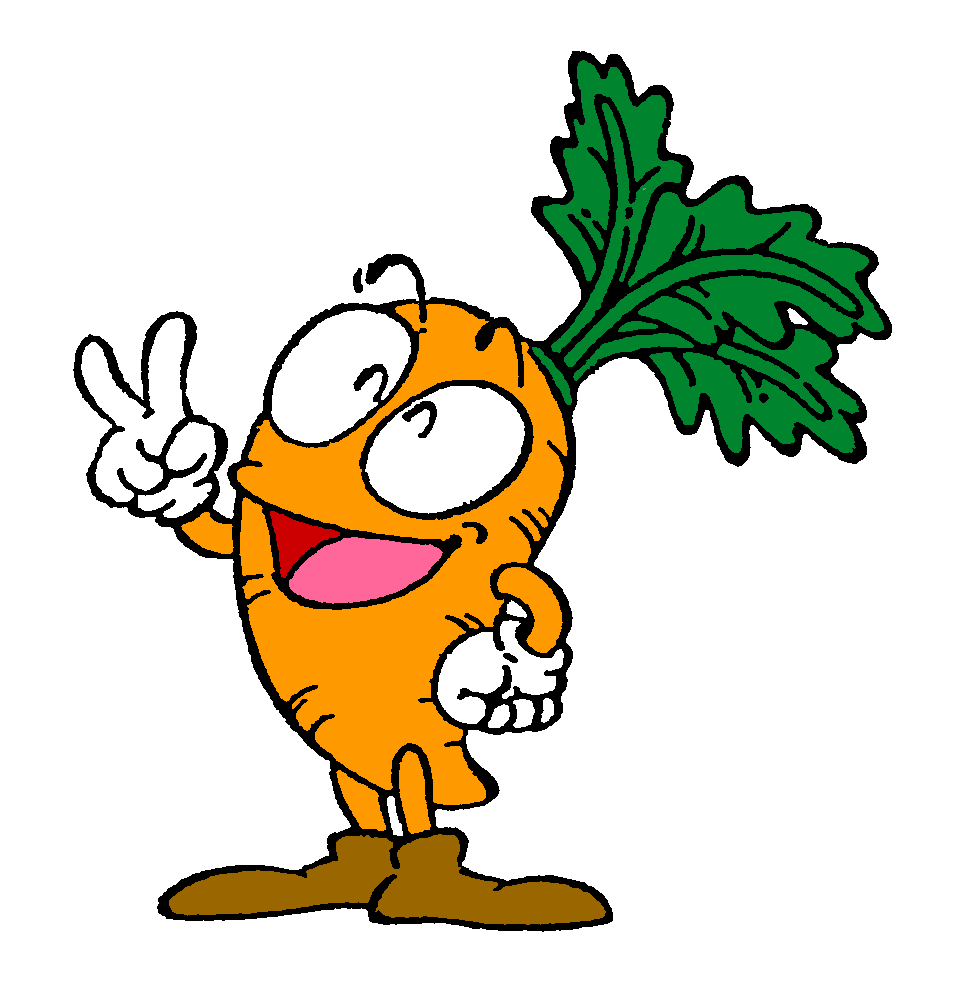 2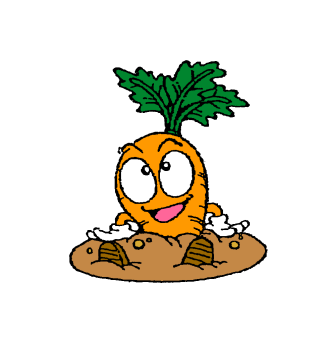 33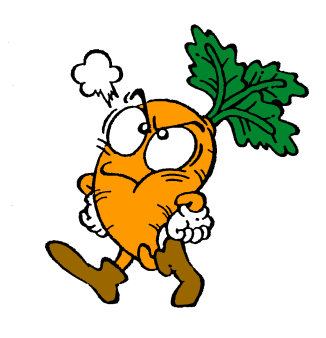 4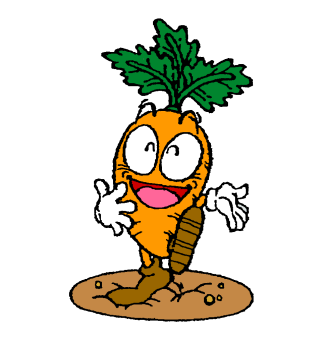 5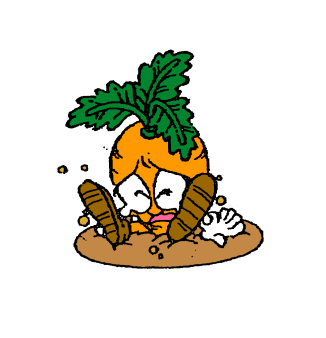 6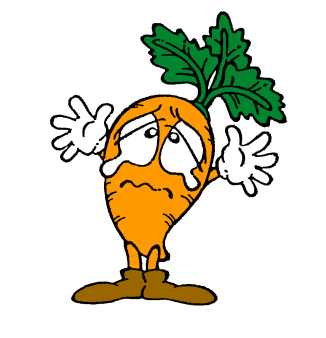 7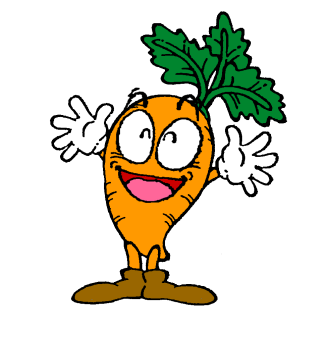 8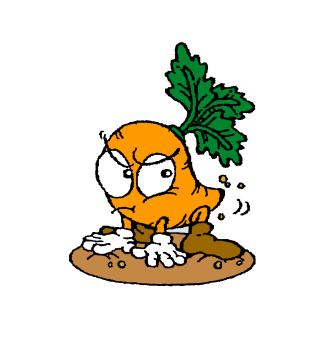 9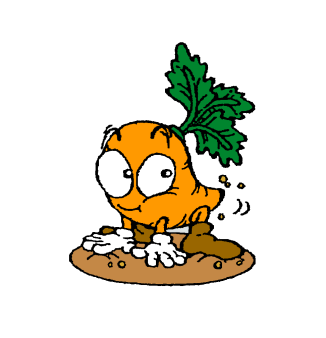 10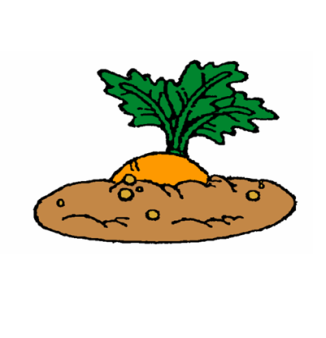 11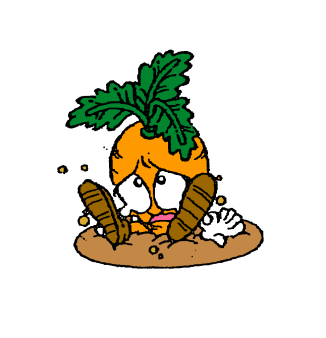 色番号緑　　　　#00852E　RGB=0:133:46オレンジ　#FF9900　RGB=254:153:0ピンク　　#FE6699　RGB=254:102:153赤　　　　#CC0000　RGB=204:0:0茶色（靴）#996600　RGB=153:102:0茶色（土）#C48846　RGB=196:136:70茶色（石）#D8AA32　RGB=216:170:50緑　　　　#00852E　RGB=0:133:46オレンジ　#FF9900　RGB=254:153:0ピンク　　#FE6699　RGB=254:102:153赤　　　　#CC0000　RGB=204:0:0茶色（靴）#996600　RGB=153:102:0茶色（土）#C48846　RGB=196:136:70茶色（石）#D8AA32　RGB=216:170:50緑　　　　#00852E　RGB=0:133:46オレンジ　#FF9900　RGB=254:153:0ピンク　　#FE6699　RGB=254:102:153赤　　　　#CC0000　RGB=204:0:0茶色（靴）#996600　RGB=153:102:0茶色（土）#C48846　RGB=196:136:70茶色（石）#D8AA32　RGB=216:170:50緑　　　　#00852E　RGB=0:133:46オレンジ　#FF9900　RGB=254:153:0ピンク　　#FE6699　RGB=254:102:153赤　　　　#CC0000　RGB=204:0:0茶色（靴）#996600　RGB=153:102:0茶色（土）#C48846　RGB=196:136:70茶色（石）#D8AA32　RGB=216:170:50緑　　　　#00852E　RGB=0:133:46オレンジ　#FF9900　RGB=254:153:0ピンク　　#FE6699　RGB=254:102:153赤　　　　#CC0000　RGB=204:0:0茶色（靴）#996600　RGB=153:102:0茶色（土）#C48846　RGB=196:136:70茶色（石）#D8AA32　RGB=216:170:50緑　　　　#00852E　RGB=0:133:46オレンジ　#FF9900　RGB=254:153:0ピンク　　#FE6699　RGB=254:102:153赤　　　　#CC0000　RGB=204:0:0茶色（靴）#996600　RGB=153:102:0茶色（土）#C48846　RGB=196:136:70茶色（石）#D8AA32　RGB=216:170:501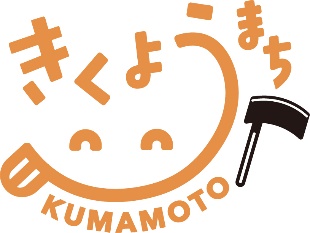 2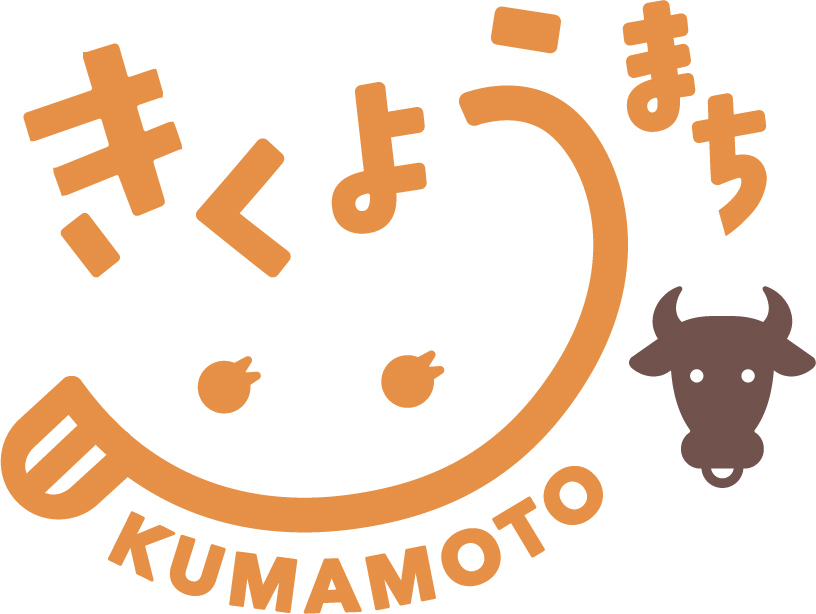 3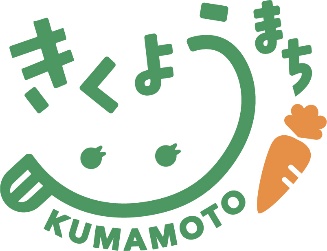 4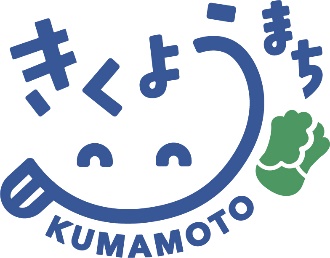 5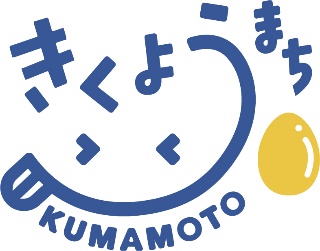 6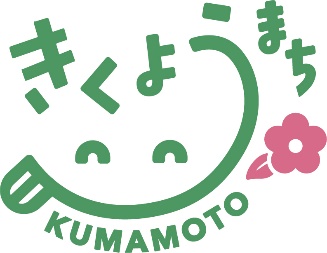 7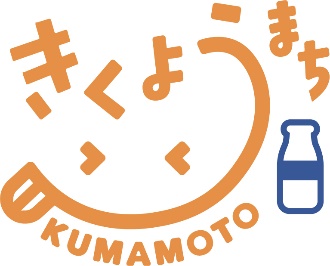 8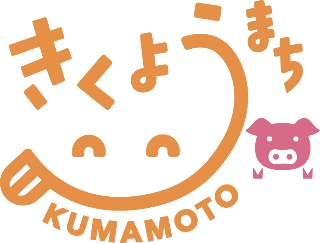 9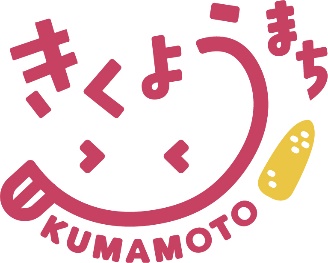 10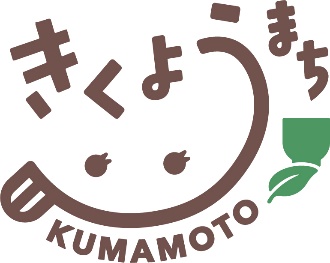 11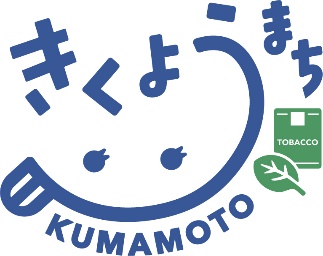 1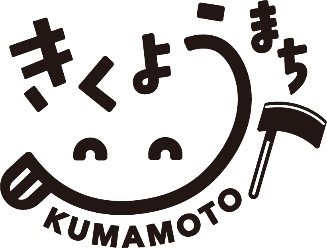 2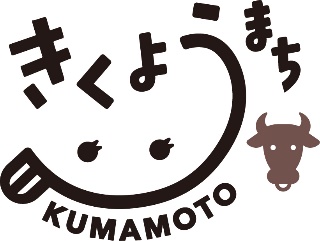 3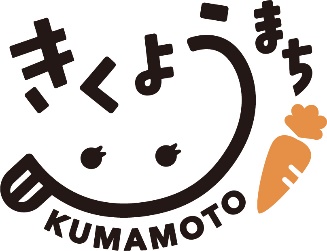 4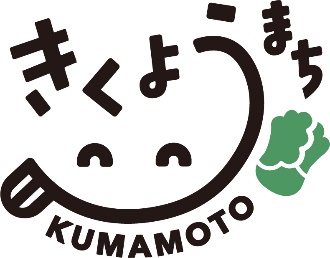 5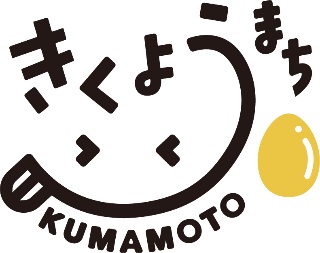 6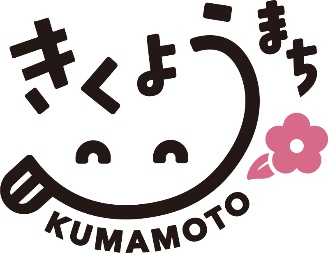 7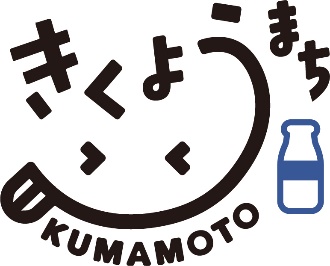 8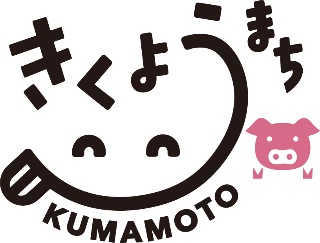 9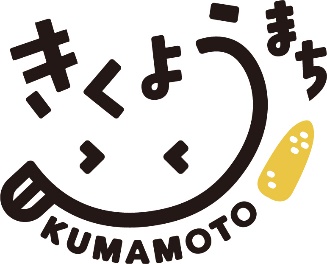 10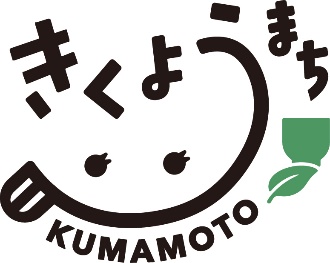 11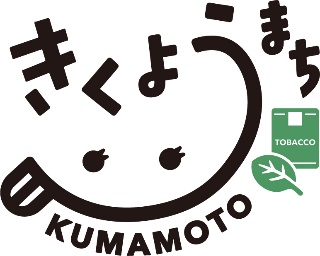 1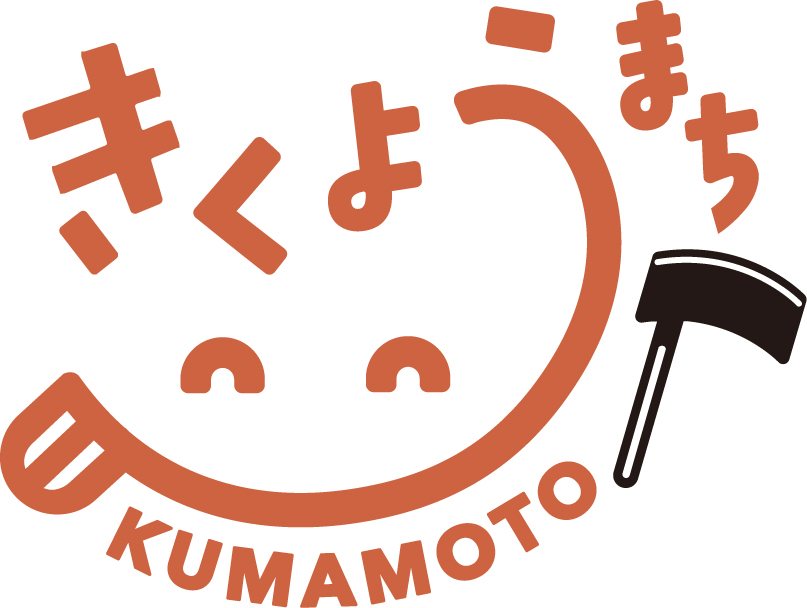 2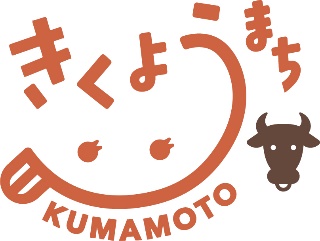 3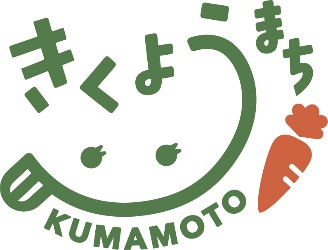 4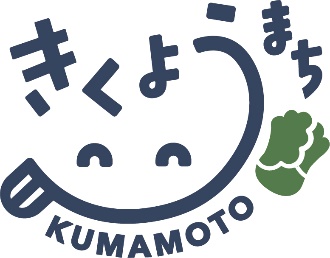 5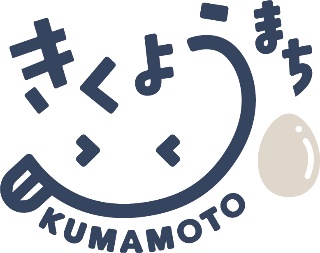 6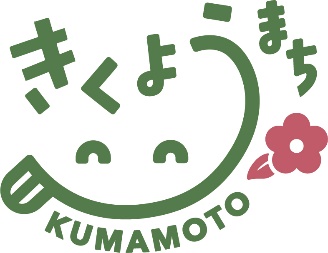 7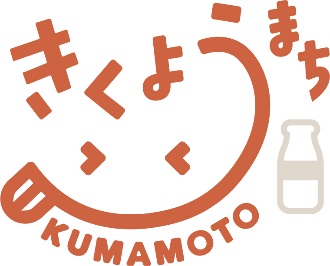 8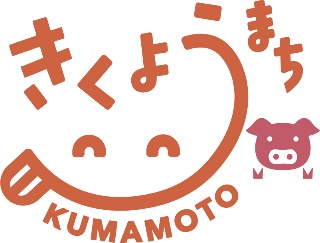 9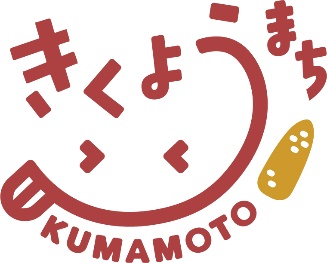 10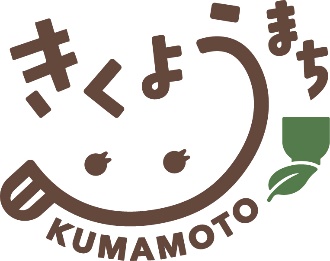 11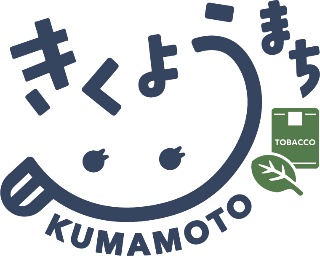 1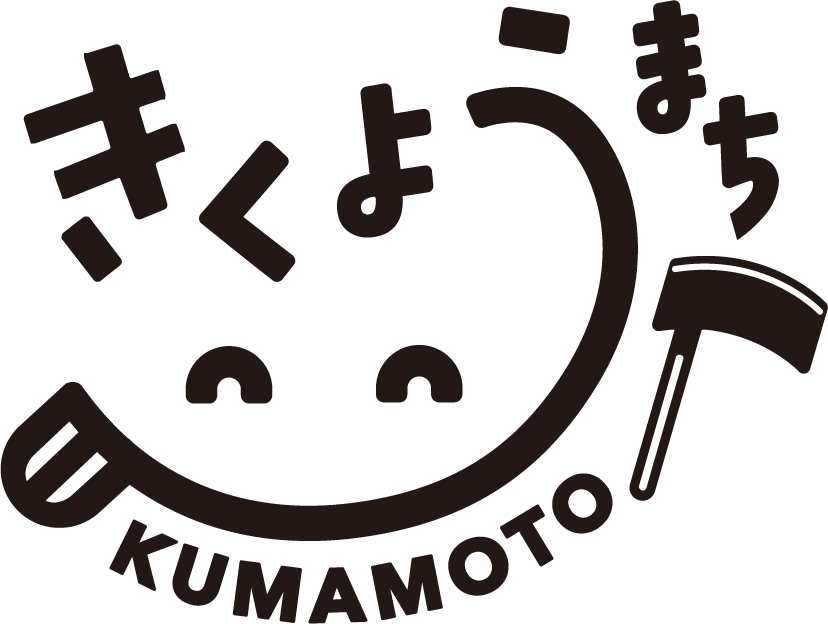 2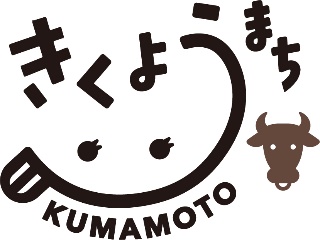 3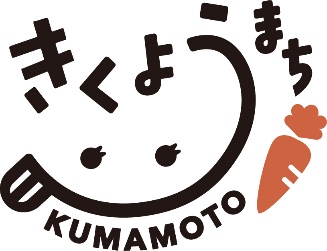 4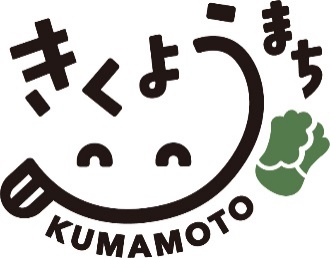 5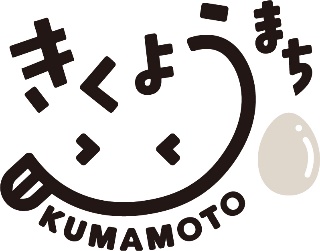 6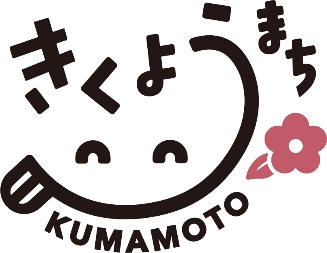 7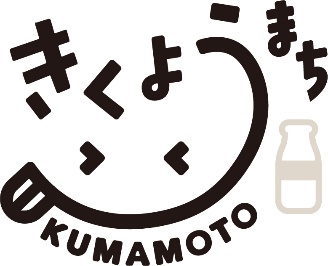 8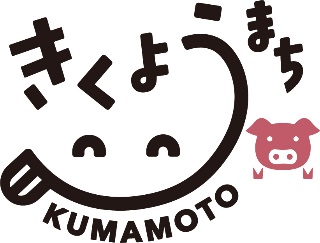 9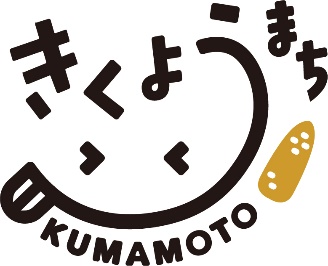 10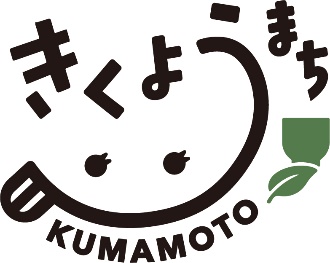 11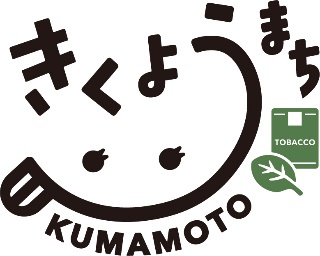 